Cornell Notes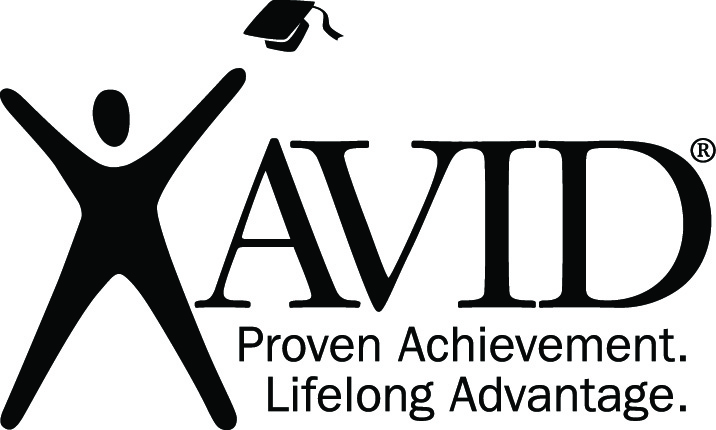 Topic/Objective: Topic/Objective: Name:Cornell NotesDefences for the AccusedDefences for the AccusedClass/Period: Law Studies 12Cornell NotesChapter 10, page 285-310Chapter 10, page 285-310Date:Essential Question:            What defences are available to an accused person?Essential Question:            What defences are available to an accused person?Essential Question:            What defences are available to an accused person?Essential Question:            What defences are available to an accused person?How are difference defences applied to specific cases?How are difference defences applied to specific cases?How are difference defences applied to specific cases?How are difference defences applied to specific cases?Questions:Questions:Notes:Notes:defencedefence Introduction IntroductionMental StatesMental StatesMental DisorderMental Disorder Automatism AutomatismInsane automatismInsane automatismnon-insane automatismnon-insane automatism R. v Parks (1992) R. v Parks (1992) Intoxication IntoxicationQuestions:Notes: JustificationsSelf-defence Self-Defence Battered Woman Syndromedwelling house Defence of a Dwelling Necessity Compulsion of Duressprovocation Provocation Aboriginal or Treaty Rights Other Defencesofficially induced error Mistakes of Law & Fact Double Jeopardy Alibi EntrapmentSummary:Summary: